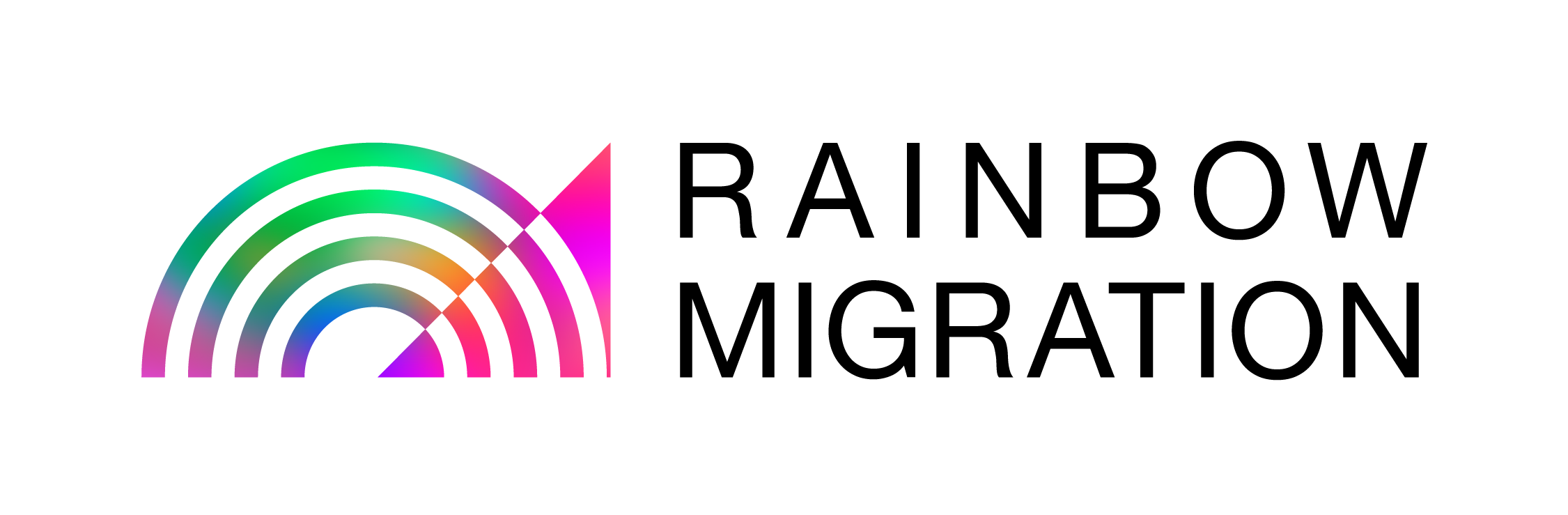 Legal and Policy Director
(May 2023)Rainbow Migration, the longest-running UK charity dedicated to supporting LGBTQI+ people through the asylum and immigration system, is recruiting a Legal and Policy Director to join our management team. The Director will lead and develop our unique immigration advice service and draw on the experiences of our service users to influence positive change in the asylum and immigration system. This is an exciting period to join Rainbow Migration as we start implementing our new organisational strategy in our 30th anniversary year.You will:Work with the Executive Director, Campaigns Manager and Communications Manager to develop a policy influencing strategyApply your litigation and policy experience to deliver change in areas such as refugee status determination, detention and asylum supportLead strategic litigation in the UK and the European Court of Human RightsBe responsible for the design and delivery of Rainbow Migration’s legal advice service, ensure compliance with regulators, and supervise the delivery of immigration advice on asylum and partnership applications by staff and volunteer lawyersLine manage our Legal Officer and assist them in delivering advice on LGBTQI+ asylum, especially complex claimsManage relationships with legal aid and pro bono law firmsDesign and deliver training to lawyers, charities and othersBuild knowledge and skills among immigration caseworkers and lawyers to represent LGBTQI+ people seeking asylumAt Rainbow Migration, we don’t just accept difference – we celebrate it, we support it, and we thrive on it. We’re proud to be an equal opportunity employer and we value diversity. We do not discriminate on the basis of race, religion, colour, national origin, gender, gender identity, sexual orientation, age, marital status, or disability status. We consider all qualified applicants, consistent with any legal requirements. We welcome applications from candidates with lived experience of going through the UK asylum or immigration system and people of colour who are currently underrepresented among our staff. We will also interview all disabled applicants who meet the necessary criteria for this vacancy.Owing to the nature of the work, the successful applicant will be required at the point of conditional job offer to disclose all spent and unspent criminal records and subsequently to undergo an enhanced DBS check. See our website for more information.Contract type:  PermanentHours: Full-time (35 hours per week). We will consider part-time or job share. Occasional evening work is required, and possibly at weekends, but with plenty of notice. Rainbow Migration encourages staff to maintain a good work life balance and has a TOIL system in place.Salary: Starting at £60,000 with potential annual step increases up to £64,946 (pro rata if working part time), plus statutory employer’s pension contribution. In addition to an annual step increase, the trustees consider giving a separate inflationary increase every April. Location: Rainbow Migration’s offices are based in Borough, Central London. This role will have an office-based contract but the postholder can choose to work from home for part of the week in agreement with the Executive Director. You must be available to work from our offices in London when necessary. The successful candidate would also be welcome to work from the office full-time if that is their preference. At the time of posting this advert, none of our staff are going into the office every day. There might also be occasional travel outside London with plenty of notice. Annual leave: 25 days per year rising after 24 months by 1 day after each year of service to maximum of 28 days per year (pro rata if working part-time).Wellbeing: We offer up to 2 days of wellbeing leave to be taken at short notice in each calendar year. One-to-one clinical supervision is also available for this role.Closing date: Applications will be reviewed on a rolling basis, but the first consideration of received applications will take place from 9 am on Thursday 8 June.Interview dates: Interviews will be scheduled on an ongoing basis in response to applications received.How to applyPlease read the job description and person specification. If you have any questions about the role or would like to find out more before applying, you can contact the line manager via recruitment@rainbowmigration.org.uk.Please send:Your CVA covering email (max 1,000 words), video or audio recording (max 8 minutes) explaining why you are applyingOptional: a completed monitoring formto recruitment@rainbowmigration.org.uk as soon as you can, and preferably by 9 am on Thursday 8 June. When writing your covering email or recording your video or audio, please:Give examples of how you meet the person specification. In addition to what is on your CV, we want to hear about any relevant skills and experience that demonstrate you meet the necessary criteria for the role and if you meet any of the advantageous criteria. Skills and experience could be from training, volunteering, interests or life experience Confirm if you wish to be considered under the guaranteed interview scheme for anyone considered as disabled under the Equality Act 2010 (physical or mental impairment that has a ‘substantial’ and ‘long-term’ effect on your ability to do normal daily activities)State how many hours a week you wish to work and if you have a preferred pattern, or if you are applying as part of a job-shareWe are proud to be a member of the Experts by Experience Employment Network (https://www.ebeemployment.org.uk), which aims to create a charitable sector that is led by people with lived experience of the asylum and immigration system. As part of this network, we challenge the one-size-fits-all approach in our employment practices, and respect personal circumstances and needs of people with lived experience. Please feel free to use information and resources at https://www.ebeemployment.org.uk/ebe which may help in preparing your job application.By submitting an application, you:Confirm that you have the right to work in the UK and will produce the necessary documentation if you are offered this postDeclare that to the best of your knowledge and belief, the information provided with your application is true and correct and that you understand that any false information or statement given will justify the dismissal from Rainbow Migration if appointedAccept that if successful, you will be required to disclose all unspent criminal records at the point of conditional job and subsequently to undergo a basic DBS (Disclosure and Barring Service) check. Your privacy and data protectionIn order to recruit and manage staff, Rainbow Migration needs to store personal information (data) about all applicants. Rainbow Migration is registered as a “controller of personal data” under the Data Protection Act 2018 with the Information Commissioner. By applying for this role, you agree that we will keep the information on your CV, covering email, audio or video recording, Please see our privacy policy on our website.Monitoring information is kept separately and is pseudonymised to avoid identification of applicants. Monitoring information is amalgamated for statistical purposes and the original data then destroyed. Rainbow Migration keeps all personal information safely and securely, and does not share your information with anyone outside Rainbow Migration or any other organisation without your consent. Information is kept for the minimum period necessary which for CVs, covering emails, video and audio recordings for unsuccessful applicants is 12 months after the conclusion of the recruitment campaign.Legal and Policy Director
Job Description PurposeThe Legal and Policy Director is a senior role that will help us achieve Rainbow Migration’s impact goals:Asylum and immigration system treats LGBTQI+ people fairly and with dignityLGBTQI+ people who need protection are granted leave to remainOptimal wellbeing and no isolation among LGBTQI+ people who are seeking asylum or have refugee statusThe experiences and needs of LGBTQI+ people migrating to the UK are better understood inside and outside Rainbow Migrationand the following outcomes from our new strategy:Changes to livesLGBTQI+ people seeking asylum will:Present better asylum claimsOvercome time-critical challenges to their asylum claimsReceive quality legal advice and representationBe more likely to be granted leave to remainLGBTQI+ people subject to immigration control will:Spend less time in detentionLGBTQI+ people making partnership applications will:Receive quality legal advice and informationChanges to systems and structuresIncreased lawyer capacity in LGBTQI+ asylum claimsIncreased geographic diversity of lawyers with knowledge of LGBTQI+ asylum claimsIncreased capacity and quality of services from voluntary sector and statutory servicesImproved government practice for determining LGBTQI+ asylum claimsUpdated guidelines and materials from inter-governmental bodies on LGBTQI+ asylum claimsImproved practice by judges in immigration tribunalsBetter treatment of LGBTQI+ people in tribunalsInclusion of LGBTQI+ refugees in resettlement programmesResponsibilitiesPolicy influencingUse Rainbow Migration’s services, and input from other organisations supporting LGBTQI+ people seeking asylum, as an evidence base for influencing workWork with the Executive Director, Campaigns Manager and Communications Manager to develop and deliver a policy influencing strategy and monitoring frameworkMonitor the outcomes of our policy work and engagement with government and parliamentWork with the Executive Director and Campaigns Manager to ensure meaningful involvement of people with lived experience in all Rainbow Migration’s influencing workLearn from influencing successes and failures, and adapt strategies or plans accordinglyKeep up to date with national and international policy and legal developments and identify influencing opportunities Write high-quality policy and briefing papers or reports Attend meetings with civil servants, parliamentarians, ministers and other policy-makers, influencers or alliesAct as a spokesperson for Rainbow Migration in the media and at eventsAssist the Executive Director and other colleagues with legal and policy analysis and understanding Work collaboratively with charities and other stakeholders to achieve changeSupport the Executive Director, Campaigns Manager and Communications Manager in other policy, advocacy and influencing effortsService deliverySupervise and manage the delivery of advice on asylum and partnership applications by the Legal Officer, support services colleagues and volunteer lawyers, providing training and guidance as necessaryLine manage the Legal Officer and work with them to:Deliver one-off first and second-tier advice on asylum, and provide occasional casework assistance e.g. helping to prepare witness statements, making referrals to other specialist organisations and taking other urgent steps (whilst not representing individuals or maintaining a caseload)Provide occasional advice (within competence) on other issues affecting asylum and partnership service users such as asylum support, legal aid, trafficking, family reunion or community careWork with support services colleagues to refer asylum service users to quality legal aid and pro bono lawyersSupervise and/or line manage the Legal and Support Services Assistant in their interactions with legal service users Ensure Rainbow Migration’s continued registration with OISC and compliance with OISC and SRA regulationsEnsure timely and accurate record keeping to assist with monitoring and evaluation, analysing trends, informing policy work and campaigning, and publication of high-quality dataStrategic litigationIdentify opportunities for intervention that could help achieve Rainbow Migration’s strategic goals Work alongside partner organisations and allies in the UK and other countries to identify common goals and intervene or litigate where priority opportunities ariseIntervene in or support strategic litigation in the UK and European Court of Human RightsCapacity buildingDesign and deliver training to lawyers, judges, civil servants, charities and othersImplement mechanisms and provide resources to increase the quality and availability of advice on LGBTQI+ asylumProvide second-tier advice and assistance to lawyers and others on LGBTQI+ asylum claimsOtherCollaborate with other members of the management team in the operational management of Rainbow MigrationKeep the Executive Director informed on legal and policy mattersWork with legal trustees to give policy and legal advice to the Board of TrusteesWork with the Philanthropy Manager to apply for funding and report back to fundersManage project budgets and participate in budget planning and review processes Work with the Executive Director and Operations and Office Manager to authorise paymentsWork with the Communications Manager to write blogs and articles on asylum and immigration and provide quotes and statements to the pressWrite reports on relevant issues for trustees, donors and other stakeholders Comply with all Rainbow Migration policiesUndertake other reasonable tasks as requestedReporting The Legal and Policy Director will be managed by the Executive Director of Rainbow Migration. Legal and Policy Director
Person SpecificationSkills and experience can be gained from a variety of places: paid or voluntary work, training, general interest, and life experience.Necessary skills and experienceTrack record of successfully influencing policymakersAbility to write engaging policy and briefing papers or reports5 years’ experience providing asylum legal advice and representationQualified solicitor or barrister (authorised to practice without a supervising solicitor in a legal advice centre) with valid practising certificate, or already accredited to Level 3 OISCLitigation experience, preferably on LGBTQI+ asylum casesExperience of representing LGBTQI+ people seeking asylum, including under legal aidAbility to build relationships with and influence the legal communityAbility to design and deliver training and workshops for a variety of participantsAbility to build rapport and communicate sensitively and sympathetically with traumatised and/or vulnerable peopleAdvantageous skills and experienceExperience of writing and delivering influencing strategiesUnderstanding of the parliamentary and legislative processExperience of scrutinising legislation Experience of conducting research for use in influencingAbility to speak confidently in public and/or give interviews to the mediaKnowledge of other immigration law and policy that may also apply to LGBTQI+ people seeking asylum, such as trafficking, partner/spouse leave, detention and bailCurrent IAAS accreditation at level 2 caseworker or above Knowledge/experience of legal aid funding regulations relating to asylum and immigration and judicial reviewExperience of delivering advice on partnership immigration applicationsExperience of providing second tier adviceExperience in supervising, training and mentoring the provision of advice servicesQualified LAA SupervisorEssential core competencies expected of all Rainbow Migration staffCommitted to Rainbow Migration’s mission, vision and valuesGood English verbal and written communication skillsAbility to work independently while understanding the importance of seeking guidance and support when requiredAbility to plan and prioritise work and meet deadlinesAbility to work collaboratively within a small, multidisciplinary team Ability to work occasionally outside regular office hoursAbility to work with people from diverse backgroundsAbility to use standard workplace software programmes including Microsoft Word, Excel and PowerPointOwing to the nature of the work, the successful applicant will be required at the point of conditional job offer to disclose all spent and unspent criminal records and subsequently to undergo an enhanced DBS check. See our website for more information.